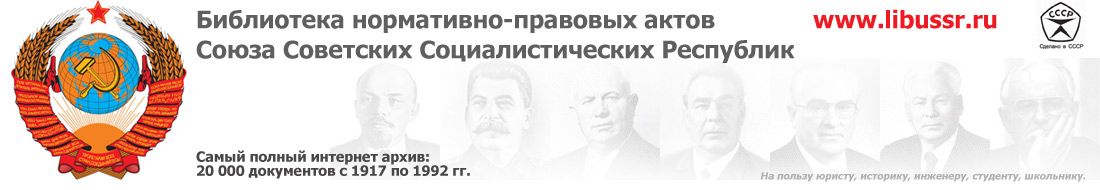 
ПРЕЗИДИУМ ВЕРХОВНОГО СОВЕТА СССРПОСТАНОВЛЕНИЕот 31 августа 2017 годаО порядке взыскания долгов по налогам и сборам на территории СССР в условиях исторически сложившейся ситуации	Верховный Совет СССР постановил:Считать идентичными наименования Российская Советская Федеративная Социалистическая Республика и Российская Федерация по причине исторически сложившегося у граждан СССР стереотипа восприятия Российской Федерации в качестве правопреемника Российской Советской Федеративной Социалистической Республики, несмотря на ничтожность переименования Российской Советской Федеративной Социалистической Республики в Российскую Федерацию, произведенную не уполномоченным лицом 25 декабря 1991 года.Упоминать в официальных документах организацию «Российская Федерация», образованную в результате вооруженного переворота группой лиц по сговору 03-04 октября 1993 года, как «Российская Федерация 1993 года».Признать объектами налогообложения на территории СССР «Российскую Федерацию 1993 года», её субъекты, иные республики, любые финансовые, коммерческие и некоммерческие организации, действующие в качестве самовольных временных управляющих общенародной собственностью граждан СССР на территории СССР с 18 августа 1991 года.Определить, что, Заключительный раздел Конституции Российской Федерации 1993 года, как и сама Конституция Российской Федерации, распространяется исключительно на лиц, у которых имеются документы, удостоверяющие их волеизъявление на принятие участия в голосовании о принятии Конституции Российской Федерации 1993 года.Определить, что Конституция СССР 1977 года в редакции закона «О повороте Конституции СССР» от 12 декабря 2015 года распространяет свое действие на лиц, родившихся до 07 октября 1959 года, а также на лиц, пролонгировавших её действие и свое участие в ней своим заявлением в Верховный Совет СССР или Министерство Внутренних Дел СССР.  Определить, что Конституция СССР в редакции от 26 декабря 1990 года распространяет свое действие на граждан СССР, непосредственно принявших участие во внесении изменений в Конституцию СССР 1977 года, а также на тех, кто своим действием (бездействием) согласился с внесёнными изменениями. Освободить Российскую Федерацию, возникшую 25.12.1991 года,  от уплаты долгов по налогам в бюджет СССР, образовавшихся в период с 01 января 1992 года.Начислить долг по налогам в бюджет СССР согласно налоговому законодательству, введенному в период после 01 марта 1985 года в следующем порядке:- «Российской Федерации 1993 года» с 03 октября 1993 года;- субъектам «Российской Федерации» с момента их создания, но не ранее 01 января 1992 года;- республикам на территории СССР с момента их создания, но не ранее 01 января 1992 года;- субъектам республик на территории СССР с момента их создания, но не ранее 01 января 1992 года.Признать, что на граждан, определившихся в гражданско - правовых отношениях с Союзом Советских Социалистических Республик на основании Конституции СССР 1977 года в редакции закона о повороте Конституции СССР от 12 декабря 2015 года, равно как и на учрежденные ими организации, действует налоговое законодательство СССР, принятое до 01 марта 1985 года.Освободить граждан СССР, определившихся в Конституции СССР 1977 года в редакции поворота Конституции от 12 декабря 2015 года от уплаты налогов в период с 01 января 1992 года по 01 сентября 2017 года.Признать, что на граждан СССР, принявших внесенные конституционные изменения в Конституцию СССР 1977 года, равно как и на учрежденные ими организации, действует налоговое законодательство, действовавшее на территории СССР на дату 25 декабря 1991 года. Поставить на налоговый учет в качестве объектов налогообложения в соответствии с налоговым законодательством СССР, действовавшим на 25 декабря 1991 года, все государства, имеющие собственную территорию за пределами СССР, которые осуществляют деятельность на территории СССР;Освободить организации на территории СССР от уплаты неустойки, по невыплаченным ими налогам в бюджет СССР, с 01 января 1992 года по 01 сентября 2017 года, за исключением иностранных организаций, а также организаций, образованных с привлечением иностранных инвестиций.Освободить от уплаты долгов по налогам в бюджет СССР и поставить на налоговый учет с налоговой ставкой, предусмотренной налоговым законодательством СССР, действовавшим до 01 марта 1985 года, образовавшиеся в период с 01 января 1992 года по 01 сентября 2017 года, нижеперечисленные организации: а) «Министерство Внутренних Дел Российской Федерации» и подчиненные ему организации с момента его образования;б) «Федеральная Служба Безопасности Российской Федерации» и подчиненные ей организации с момента её образования;в) «Федеральная Служба Войск Национальной Гвардии Российской Федерации» и подчиненные ей организации с момента её образования;г) «Министерство Российской Федерации по делам гражданской обороны, чрезвычайным ситуациям и ликвидации последствий стихийных бедствий» и подчиненные ему организации с момента его образования;д) «Следственный Комитет Российской Федерации» и подчиненные ему организации с момента его образованияе) «Генеральная Прокуратура Российской Федерации» и подчиненные ей организации с момента её образования;ж) «Министерство Обороны Российской Федерации» и подчиненные ему организации с момента его образования;з) «Министерство Здравоохранения Российской Федерации» и подчиненные ему организации с момента его образования;и) «Министерство Образования и науки Российской Федерации» и подчиненные ему организации с момента его;к) «Пенсионный Фонд Российской Федерации» и подчиненные ему организации с момента его образования;л) «Министерство связи и массовых коммуникаций Российской Федерации» и подчиненные ему организации с момента его образования;м) «Министерство сельского хозяйства Российской Федерации» и подчиненные ему организации с момента его образования;н) «Министерство спорта Российской Федерации» и подчиненные ему организации с момента его образования;о) «Министерство транспорта Российской Федерации» и подчиненные ему организации с момента его образования;п) министерства и ведомства субъектов Российской Федерации с момента их образования;р) министерства и ведомства республик, а также их отделения и филиалы, осуществляющие на территории СССР деятельность аналогичную деятельности министерств и ведомств, указанных в подпунктах «а» - «п» настоящего пункта Постановления, с момента их образования;с) оборонные предприятия.Поставить Общины Коренных Народов Руси на налоговый учет и освободить от уплаты: - долгов по налогам в бюджет СССР, образовавшихся с момента образования Общины по 01 сентября 2017 года; - иных налогов, за исключением таможенных пошлин, предусмотренных налоговым законодательством СССР, действовавшим на 01 марта 1985 года.Поставить сотрудников организаций, перечисленных в пункте 14 Постановления на налоговый учет в налоговых инспекциях Союза Советских Социалистических Республик с налоговой ставкой, предусмотренной налоговым законодательством СССР на 01 марта 1985 года.Освободить сотрудников организаций, перечисленных в пункте 14 Постановления, и сотрудников оборонных предприятий от уплаты, образовавшегося у них, долга по невыплате налогов в бюджет СССР за период их трудовой деятельности в вышеуказанном статусе, образовавшийся в период с 01 января 1992 года до 01 сентября 2017 года.Признать Присягу граждан Российской Советской Федеративной Социалистической Республики и/или граждан Российской Федерации, принесенную Российской Федерации, в качестве Присяги, принесенной Российской Советской Федеративной Социалистической Республике её гражданами, в которой РСФСР называется Российской Федерацией.Признать Присягу граждан СССР, принесенную Республикам, действующим на территории СССР, в качестве Присяги соответствующей Союзной Советской Республики.Погашать задолженность по налогам в бюджет СССР в следующем порядке:а) «Российской Федерации 1993 года» в размере 100% от суммы, выделяемой ею на содержание министерств и ведомств, перечисленных в пункте 14 Постановления, в том числе на выплату содержания (заработной платы, пенсий, любых видов пособий) сотрудников этих министерств и ведомств с 12 декабря 1993 года;б) любому субъекту «Российской Федерации 1993 года» в размере 100 % от суммы, выделяемой им на содержание министерств и ведомств, в том числе на выплату содержания (заработной платы, пенсий, любых видов пособий) сотрудников, перечисленных в пункте 14 Постановления, в случае если эти суммы не являются поступлением из бюджета Российской Федерации;в) республикам на территории СССР в размере 100% от суммы, выделяемой ими на содержание министерств и ведомств, в том числе на выплату содержания (заработной платы, пенсий, любых видов пособий) сотрудников, перечисленных в пункте 14 Постановления, в случае если эти суммы не являются поступлением из бюджета Российской Федерации;г) субъектам республик на территории СССР в размере 100% от суммы, выделяемой ими на содержание министерств и ведомств, в том числе на выплату содержания (заработной платы, пенсий, любых видов пособий) сотрудников, перечисленных в пункте 14 Постановления, в случае если эти суммы не являются поступлением из бюджета республики.Главной Государственной Налоговой Инспекции СССР обеспечить взыскание долгов по налогам и сборам в бюджет СССР:а) с организаций, осуществлявших свою деятельность на территории СССР в период с 18 августа 1991 года, прекративших свою деятельность и имеющих долги по налогам  сборам в бюджет СССР, возложив ответственность по не выплаченным долгам на учредителей и руководителей организации, по ставкам налогового законодательства СССР на 25 декабря 1991 года; б) с физических лиц, принявших наследство граждан СССР, у которых имеются не оплаченные долги по налогам и сборам перед бюджетом СССР, по ставкам налогового законодательства СССР на 25 декабря 1991 года, за исключением:- ветеранов Великой Отечественной Войны;- ветеранов труда;- лиц, принимавших участие в ликвидации последствий на Чернобыльской атомной станции, и членов их семей;- ветеранов боевых действий в Афганистане;- сотрудников министерств и ведомств, перечисленных в пункте 14 Постановления, приобретших льготы верной службой народам СССР и ушедших на пенсию со службы в установленном Трудовым Кодексом порядке;- лиц, имеющих награды за изобретения в науке и технике, применяющиеся на территории СССР;- сельских тружеников.Разрешить республикам на территории СССР, Российской Федерации, образованной 12 декабря 1993 года, и их субъектам производить финансирование министерств и ведомств, перечисленных в пункте 14 Постановления в счет их долговых обязательств перед бюджетом Союза Советских Социалистических Республик.Подчинить министерства и ведомства, перечисленные в пункте 14 Постановления Кабинету Совета Министров СССР.Принять сотрудников министерств и ведомств, указанных в пункте 14 Постановления,  на службу Союзу Советских Социалистических Республик и гражданам СССР.Настоящее Постановление вступает в действие с 01 сентября 2017 года.Председатель Совета СоюзаВерховного Совета СССР                                                        		Е.С. ХрусталёваПредседатель Совета НациональностейВерховного Совета СССР                                                                   	О.А. Бекетов	Секретарь Президиума Верховного Совета СССР 							Н.Н. Жестова